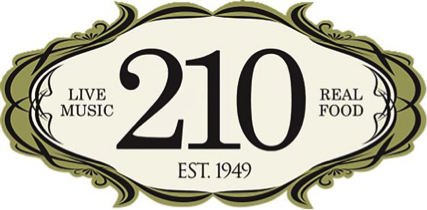 Media Contact:Kurman Communications, Inc.Cindy Kurman or Lee Barrie(312) 651-9000kurmanstaff@kurman.comFOR IMMEDIATE RELEASETreat Mom to a Delicious Gospel Brunch 
& Tribute to Old Blue Eyes Dinner 
at 210 Restaurant & Live Music Lounge210 Restaurant & Live Music Lounge (210 Green Bay Rd, Highwood IL, 60040; 847-433-0304) is giving folks two ways to celebrate Moms this Mother’s Day, Sunday May 14. Give her a day off from cooking and enjoy a Mother’s Day gospel brunch or dinner at 210. The gospel brunch will feature the soulful live music of Jeannie Holliday and the Archie Parks Project.The brunch and dinner menus include delicate finger foods and indulgent plate dishes. Warm up your palate with Deviled Eggs, Chopped Liver and a selection of refreshing salads: Cucumber Dill Salad, Roast Beet & Spinach Salad with a mouthwatering Green Goddess dressing and a Chopped Salad.For something a little heartier, load your plate with Shrimp & Chicken Gumbo, Andouille Jambalaya, Pit Smoked Ham, Scalloped Potatoes, Roast Turkey with Cornbread Stuffing and Gravy, Corn Pudding, Roast Scottish Salmon with Citrus and Capers, and Asparagus Polonaise.For dessert, indulge in 210’s decadent Banana Cream Pie, Chocolate Mousse, Apple and Pecan Pies, or keep it light with fresh fruit and cookies. Additionally, 210’s gospel brunch buffet features a Cranberry Tuna Salad and House Smoked Lox with Mini Bagels, a Biscuits Egg Benedict Station prepared traditional or Florentine style. Brunch will be served from 10 a.m. to 2 p.m. and is $35 for adults and $20 for kids 11 and under. If Mom prefers to celebrate later in the day, treat her like the queen she is with a homemade breakfast in bed and then for dinner, head over to 210 for a Grand Buffet at 210 Restaurant & Live Music Lounge! The dinner menu specials include Hawaiian Tuna Poke, Ceviche, Guacamole with Chips. Enjoy dinner and reminisce with a Mother’s Day Tribute to Old Blues Eyes, featuring the music of Frank Sinatra and other stars of his era, performed by Bill Pantle and Yaz.Book your reservation early. Now through May 7, the Grand Buffet cost is $39.95 for adults and $19.95 for children 11 and under. Reservations made after May 7 will be $50 for adults and $25 for children 11 and under. To make reservations, call (847) 433-0304 or go online. About 210 Restaurant and Live Music Lounge 
210 Restaurant & Live Music Lounge, located at 210 Green Bay Road in Highwood, Illinois, is a true supper club where guests enjoy live music five nights a week and delicious chef-driven dining. 210 is a community of musicians, food enthusiasts, and neighbors-an inviting, comfortable and romantic environment where singles, couples and families escape from their everyday life to relax, enjoy and indulge. 210 Restaurant & Live Music Lounge is open 5 p.m. to midnight Wednesday, Thursday and Sunday and from 5 p.m. to 2 a.m. Friday and Saturday.

For more information, please visit www.210restaurant.com or call (847) 433-0304. Follow the newsroom at www.newsline360.com/210restaurantandlivemusiclounge.

Follow us on Facebook at https://www.facebook.com/210highwood/.